Text – The Day the Crayons QuitVocabularyQ1. V – What is an outline?Q2. V – Why does green crayon use the word ‘career’?Q3. V – What does ‘stubby’ mean?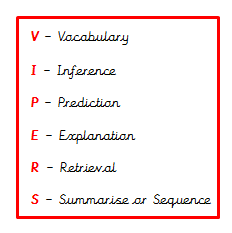 Q4. V – Define ‘unused’.  